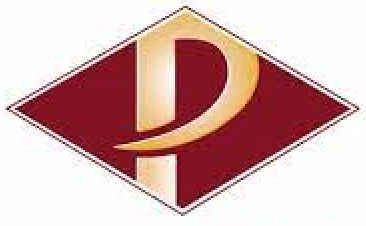 Paramount Arts Center Youth Education Series (YES)Reservation FormName of Show Attending:_________________________Teacher Name: __________________________________                School: ________________________________________  School Address: __________________________________School Phone: ___________________________________     School Fax: ______________________________________ Email Address: ___________________________________Number of Students Attending: ______        Number of Teachers/Chaperones: ______Total Attending:_____        Total Attending: _____x $7.00= ______Payment:For our educational series, all shows are $7.00 a ticket. We keep this as low as possible to ensure that educators can bring as many students as possible. Below are our options for payment. Please check the appropriate option**NOTE: No students will be allowed in the building unless all payments have been received. Please send a representative into the box office BEFORE unloading students to ensure the payment is received. ____ Cash  ____ Check: Please make all checks payable to the “PAC” (Short for Paramount Arts Center) ____ Purchase Order:Purchase order Number: __________________